                          Page | 1                                            Please Turn Over pagePage | 2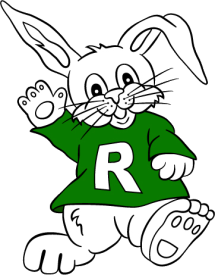 Ronald Openshaw Nursery Education CentreApplication Form  (Waiting List)Ronald Openshaw Nursery Education CentreApplication Form  (Waiting List)Ronald Openshaw Nursery Education CentreApplication Form  (Waiting List)Ronald Openshaw Nursery Education CentreApplication Form  (Waiting List)Ronald Openshaw Nursery Education CentreApplication Form  (Waiting List)Ronald Openshaw Nursery Education CentreApplication Form  (Waiting List)Ronald Openshaw Nursery Education CentreApplication Form  (Waiting List)Childs Details Childs Details Childs Details Childs Details Childs Details Childs Details Childs Details Childs Details Childs Details Childs Details Childs Details Surname: ………..…………………………………………………………………….Surname: ………..…………………………………………………………………….Surname: ………..…………………………………………………………………….Surname: ………..…………………………………………………………………….Surname: ………..…………………………………………………………………….Surname: ………..…………………………………………………………………….Surname: ………..…………………………………………………………………….Date of Birth: …………………………………………………………….Date of Birth: …………………………………………………………….Date of Birth: …………………………………………………………….Date of Birth: …………………………………………………………….First Name(s): …………………………………………………………………….First Name(s): …………………………………………………………………….First Name(s): …………………………………………………………………….First Name(s): …………………………………………………………………….First Name(s): …………………………………………………………………….First Name(s): …………………………………………………………………….First Name(s): …………………………………………………………………….Male / Female: …………………………………………………………..Male / Female: …………………………………………………………..Male / Female: …………………………………………………………..Male / Female: …………………………………………………………..Home Address: ……………………………………………………………………                                ……………………………………………………………………Post Code:          ……………………………………………………………………Home Address: ……………………………………………………………………                                ……………………………………………………………………Post Code:          ……………………………………………………………………Home Address: ……………………………………………………………………                                ……………………………………………………………………Post Code:          ……………………………………………………………………Home Address: ……………………………………………………………………                                ……………………………………………………………………Post Code:          ……………………………………………………………………Home Address: ……………………………………………………………………                                ……………………………………………………………………Post Code:          ……………………………………………………………………Home Address: ……………………………………………………………………                                ……………………………………………………………………Post Code:          ……………………………………………………………………Home Address: ……………………………………………………………………                                ……………………………………………………………………Post Code:          ……………………………………………………………………Address check:     Yes / No Address check:     Yes / No Address check:     Yes / No Catchment school:Catchment school:…………………………………………………………………..…………………………………………………………………..…………………………………………………………………..…………………………………………………………………..O/CO/BMother’s Name:Mother’s Name:………………………………………………………….………………………………………………………….………………………………………………………….………………………………………………………….………………………………………………………….Father’s Name:…………………………………………………………..…………………………………………………………..…………………………………………………………..Tel no:Home:…………………………………………………………………..Work:……………………………………………………………………Mobile:………………………………………………………………..Email:……………………………………………………………………..Home:…………………………………………………………………..Work:……………………………………………………………………Mobile:………………………………………………………………..Email:……………………………………………………………………..Home:…………………………………………………………………..Work:……………………………………………………………………Mobile:………………………………………………………………..Email:……………………………………………………………………..Home:…………………………………………………………………..Work:……………………………………………………………………Mobile:………………………………………………………………..Email:……………………………………………………………………..Home:…………………………………………………………………..Work:……………………………………………………………………Mobile:………………………………………………………………..Email:……………………………………………………………………..Home:…………………………………………………………………..Work:……………………………………………………………………Mobile:………………………………………………………………..Email:……………………………………………………………………..Home:…………………………………………………………………..Work:……………………………………………………………………Mobile:………………………………………………………………..Email:……………………………………………………………………..Home:…………………………………………………………………..Work:……………………………………………………………………Mobile:………………………………………………………………..Email:……………………………………………………………………..Home:…………………………………………………………………..Work:……………………………………………………………………Mobile:………………………………………………………………..Email:……………………………………………………………………..Home:…………………………………………………………………..Work:……………………………………………………………………Mobile:………………………………………………………………..Email:……………………………………………………………………..Parental Responsibility                              Yes / NoParental Responsibility                              Yes / NoParental Responsibility                              Yes / NoParental Responsibility                              Yes / NoParental Responsibility                              Yes / NoParental Responsibility                              Yes / NoParental Responsibility                              Yes / NoParental Responsibility                            Yes / NoParental Responsibility                            Yes / NoParental Responsibility                            Yes / NoParental Responsibility                            Yes / NoPR is held by the mother.  Held by the Father if married to the Mother, or named on the B/C or applied for through a solicitor.  The LA may hold PR in Safe guarding cases. PR is held by the mother.  Held by the Father if married to the Mother, or named on the B/C or applied for through a solicitor.  The LA may hold PR in Safe guarding cases. PR is held by the mother.  Held by the Father if married to the Mother, or named on the B/C or applied for through a solicitor.  The LA may hold PR in Safe guarding cases. PR is held by the mother.  Held by the Father if married to the Mother, or named on the B/C or applied for through a solicitor.  The LA may hold PR in Safe guarding cases. PR is held by the mother.  Held by the Father if married to the Mother, or named on the B/C or applied for through a solicitor.  The LA may hold PR in Safe guarding cases. PR is held by the mother.  Held by the Father if married to the Mother, or named on the B/C or applied for through a solicitor.  The LA may hold PR in Safe guarding cases. PR is held by the mother.  Held by the Father if married to the Mother, or named on the B/C or applied for through a solicitor.  The LA may hold PR in Safe guarding cases. PR is held by the mother.  Held by the Father if married to the Mother, or named on the B/C or applied for through a solicitor.  The LA may hold PR in Safe guarding cases. PR is held by the mother.  Held by the Father if married to the Mother, or named on the B/C or applied for through a solicitor.  The LA may hold PR in Safe guarding cases. PR is held by the mother.  Held by the Father if married to the Mother, or named on the B/C or applied for through a solicitor.  The LA may hold PR in Safe guarding cases. PR is held by the mother.  Held by the Father if married to the Mother, or named on the B/C or applied for through a solicitor.  The LA may hold PR in Safe guarding cases. Mother’s NI number: …………………………………………………………………………Mothers DOB: ………………………………………………………………………………………..Mother’s NI number: …………………………………………………………………………Mothers DOB: ………………………………………………………………………………………..Mother’s NI number: …………………………………………………………………………Mothers DOB: ………………………………………………………………………………………..Mother’s NI number: …………………………………………………………………………Mothers DOB: ………………………………………………………………………………………..Mother’s NI number: …………………………………………………………………………Mothers DOB: ………………………………………………………………………………………..Mother’s NI number: …………………………………………………………………………Mothers DOB: ………………………………………………………………………………………..Mother’s NI number: …………………………………………………………………………Mothers DOB: ………………………………………………………………………………………..Father’s NI number: …………………………………………………………………………Fathers DOB: ………………………………………………………………………………………Father’s NI number: …………………………………………………………………………Fathers DOB: ………………………………………………………………………………………Father’s NI number: …………………………………………………………………………Fathers DOB: ………………………………………………………………………………………Father’s NI number: …………………………………………………………………………Fathers DOB: ………………………………………………………………………………………NI numbers are required for NEG2NI numbers are required for NEG2NI numbers are required for NEG2NI numbers are required for NEG2NI numbers are required for NEG2NI numbers are required for NEG2NI numbers are required for NEG2NI numbers are required for NEG2NI numbers are required for NEG2NI numbers are required for NEG2NI numbers are required for NEG2Preferred session:    AM / PMPreferred session:    AM / PMPreferred session:    AM / PMPreferred session:    AM / PMPreferred session:    AM / PMPreferred session:    AM / PMPreferred session:    AM / PMPreferred session:    AM / PMPreferred session:    AM / PMPreferred session:    AM / PMPreferred session:    AM / PMFamily Circumstances: ………………………………………………………………………………………………………………………………………………………………………………………………..(including Housing, Social Care)Family Circumstances: ………………………………………………………………………………………………………………………………………………………………………………………………..(including Housing, Social Care)Family Circumstances: ………………………………………………………………………………………………………………………………………………………………………………………………..(including Housing, Social Care)Family Circumstances: ………………………………………………………………………………………………………………………………………………………………………………………………..(including Housing, Social Care)Family Circumstances: ………………………………………………………………………………………………………………………………………………………………………………………………..(including Housing, Social Care)Family Circumstances: ………………………………………………………………………………………………………………………………………………………………………………………………..(including Housing, Social Care)Family Circumstances: ………………………………………………………………………………………………………………………………………………………………………………………………..(including Housing, Social Care)Family Circumstances: ………………………………………………………………………………………………………………………………………………………………………………………………..(including Housing, Social Care)Family Circumstances: ………………………………………………………………………………………………………………………………………………………………………………………………..(including Housing, Social Care)Family Circumstances: ………………………………………………………………………………………………………………………………………………………………………………………………..(including Housing, Social Care)Family Circumstances: ………………………………………………………………………………………………………………………………………………………………………………………………..(including Housing, Social Care)Special Needs: ………………………………………………………………………………………………………………………………………………………………………………………………………………..Special Needs: ………………………………………………………………………………………………………………………………………………………………………………………………………………..Special Needs: ………………………………………………………………………………………………………………………………………………………………………………………………………………..Special Needs: ………………………………………………………………………………………………………………………………………………………………………………………………………………..Special Needs: ………………………………………………………………………………………………………………………………………………………………………………………………………………..Special Needs: ………………………………………………………………………………………………………………………………………………………………………………………………………………..Special Needs: ………………………………………………………………………………………………………………………………………………………………………………………………………………..Special Needs: ………………………………………………………………………………………………………………………………………………………………………………………………………………..Special Needs: ………………………………………………………………………………………………………………………………………………………………………………………………………………..Special Needs: ………………………………………………………………………………………………………………………………………………………………………………………………………………..Special Needs: ………………………………………………………………………………………………………………………………………………………………………………………………………………..Health Issues: .........................................................................................................................................................................................................................Health Issues: .........................................................................................................................................................................................................................Health Issues: .........................................................................................................................................................................................................................Health Issues: .........................................................................................................................................................................................................................Health Issues: .........................................................................................................................................................................................................................Health Issues: .........................................................................................................................................................................................................................Health Issues: .........................................................................................................................................................................................................................Health Issues: .........................................................................................................................................................................................................................Health Issues: .........................................................................................................................................................................................................................Health Issues: .........................................................................................................................................................................................................................Health Issues: .........................................................................................................................................................................................................................Childminder / Carer Name: ……………………………………………………………………………………………..Address: …………………………………………………………………………….                   …………………………………………………………………………….Post Code: ………………………………………………………………………….                        Phone no: ………………………………………………………………Childminder / Carer Name: ……………………………………………………………………………………………..Address: …………………………………………………………………………….                   …………………………………………………………………………….Post Code: ………………………………………………………………………….                        Phone no: ………………………………………………………………Childminder / Carer Name: ……………………………………………………………………………………………..Address: …………………………………………………………………………….                   …………………………………………………………………………….Post Code: ………………………………………………………………………….                        Phone no: ………………………………………………………………Childminder / Carer Name: ……………………………………………………………………………………………..Address: …………………………………………………………………………….                   …………………………………………………………………………….Post Code: ………………………………………………………………………….                        Phone no: ………………………………………………………………Childminder / Carer Name: ……………………………………………………………………………………………..Address: …………………………………………………………………………….                   …………………………………………………………………………….Post Code: ………………………………………………………………………….                        Phone no: ………………………………………………………………Childminder / Carer Name: ……………………………………………………………………………………………..Address: …………………………………………………………………………….                   …………………………………………………………………………….Post Code: ………………………………………………………………………….                        Phone no: ………………………………………………………………Childminder / Carer Name: ……………………………………………………………………………………………..Address: …………………………………………………………………………….                   …………………………………………………………………………….Post Code: ………………………………………………………………………….                        Phone no: ………………………………………………………………Childminder / Carer Name: ……………………………………………………………………………………………..Address: …………………………………………………………………………….                   …………………………………………………………………………….Post Code: ………………………………………………………………………….                        Phone no: ………………………………………………………………Childminder / Carer Name: ……………………………………………………………………………………………..Address: …………………………………………………………………………….                   …………………………………………………………………………….Post Code: ………………………………………………………………………….                        Phone no: ………………………………………………………………Childminder / Carer Name: ……………………………………………………………………………………………..Address: …………………………………………………………………………….                   …………………………………………………………………………….Post Code: ………………………………………………………………………….                        Phone no: ………………………………………………………………Childminder / Carer Name: ……………………………………………………………………………………………..Address: …………………………………………………………………………….                   …………………………………………………………………………….Post Code: ………………………………………………………………………….                        Phone no: ………………………………………………………………How did you hear about the nursery?How did you hear about the nursery?How did you hear about the nursery?How did you hear about the nursery?How did you hear about the nursery?How did you hear about the nursery?How did you hear about the nursery?How did you hear about the nursery?How did you hear about the nursery?How did you hear about the nursery?How did you hear about the nursery?Date of application: ………………………………………………………….Date of application: ………………………………………………………….Date of application: ………………………………………………………….Date of application: ………………………………………………………….Date of application: ………………………………………………………….Date of application: ………………………………………………………….Signature of applicant: ……………………………………………………Signature of applicant: ……………………………………………………Signature of applicant: ……………………………………………………Signature of applicant: ……………………………………………………Signature of applicant: ……………………………………………………Please remember to update your contact numbers if they change Please remember to update your contact numbers if they change Please remember to update your contact numbers if they change Please remember to update your contact numbers if they change Please remember to update your contact numbers if they change Please remember to update your contact numbers if they change Please remember to update your contact numbers if they change Please remember to update your contact numbers if they change Please remember to update your contact numbers if they change Please remember to update your contact numbers if they change Please remember to update your contact numbers if they change Data  Protection Policy / Privacy NoticeRonald Openshaw Nursery Education Centre (RONEC) is committed to protecting your data and handling it responsibly.  We wanted to let you know that we have updated our Data Protection Policy / Privacy Notice to reflect upcoming changes in new data regulations (GDPR) which comes into effect on 25th May 2018.  We are also making it easier for you to understand how and why we collect your personal information.  In addition to updating our Data Protection Policy / Privacy Notice, we have made it easier for you to be in control of the data we use. You can change your preferences at any time.Keeping your personal information safe and secure remains a top priority for us. To find out more, please look at our updated policies on our web site: www.ronaldopenshaw.newham.sch.uk.